CACHE MIDDLE SCHOOL SOFTBALL TOURNAMENT 2016September 9th & 10th 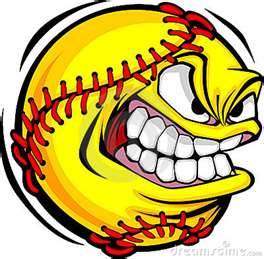 	Cache            Tomlinson			Fri.  5:45 (5)             Central                Elgin				         Sat. 11:30 (9)              Anadarko	  Ike							Sat. 3:15 (11)		              Fri.  12:45(6)               Altus             Friend							         L9						L4		       											    Sat. 4:30											     If Nec…		L3			Sat. 10:15				     L6				Sat. 2:00								     (10)						Sat. 12:45		L2										               L 11 If first loss		L1			Sat. 9:00 				       L5    CACHE  MIDDLE SCHOOL   2016 SOFTBALL TOURNAMENTSEPTEMBER 9TH & 10TH 	Welcome to the 2016 Cache Middle School Fast-Pitch Softball Tournament.  See the following information concerning the tournament:* 1 game ball for each game played*Entry fee $150.00*60 minute games or 5 innings (finish the inning)*Run Rule =	10 after 3		  	8 after 4*Tie games after 5 innings or expired time begin with “I.T.B.”*Home team will be established by coin flip*Cache will occupy the 1st base dugout	If you have any questions concerning the tournament contact the Athletic Director Lonnie Nunley at 580-429-3214 or by email, Lonnie.nunley@cacheps.org 